ПОСТАНОВЛЕНИЕШУÖМот  17.11.2022 № 11/г-138г. Сыктывкар, Республика Коми О назначении проведения публичных слушаний по проекту бюджета муниципального образования городского округа «Сыктывкар» на 2023 год и плановый период 2024 и 2025 годовРуководствуясь решением Совета МО ГО «Сыктывкар» от 14.04.2006 № 26/04-392 «Об утверждении Порядка организации и проведения публичных слушаний, проводимых на территории муниципального образования городского округа «Сыктывкар»,ПОСТАНОВЛЯЮ:Назначить проведение публичных слушаний по проекту бюджета муниципального образования городского округа «Сыктывкар» на 2023 год и плановый период 2024 и 2025 годов на 28 ноября 2022 г. в 11 ч. 00 мин. Определить местом проведения публичных слушаний зал заседаний администрации МО ГО «Сыктывкар», расположенный по адресу: г. Сыктывкар, ул. Бабушкина, д.22, каб. 317.Утвердить организационный комитет по подготовке и проведению публичных слушаний в составе:Поручить организационному комитету по подготовке и проведению публичных слушаний:довести до сведения жителей МО ГО «Сыктывкар» путем размещения на официальных сайтах Администрации МО ГО «Сыктывкар» (сыктывкар.рф), Совета МО ГО «Сыктывкар» (www.syktyvkar-sovet.ru), публикации в средствах массовой информации (газета «Панорама столицы»), а также путем использования федеральной государственной информационной системы «Единый портал государственных и муниципальных услуг (функций)»:- краткую информацию по проекту бюджета муниципального образования городского округа «Сыктывкар» на 2023 год и плановый период 2024 и 2025 годов и источнике его размещения;- информацию об инициаторе публичных слушаний;- контактную информацию об организационном комитете по подготовке и проведению публичных слушаний;- информацию о результатах проведения публичных слушаний по проекту бюджета муниципального образования городского округа «Сыктывкар» на 2023 год и плановый период 2024 и 2025 годов;2) провести публичные слушания в срок, указанный в пункте 1 настоящего постановления.Настоящее постановление вступает в силу со дня его принятия и подлежит официальному опубликованию.Контроль за исполнением настоящего постановления возложить на и.о. главы МО ГО "Сыктывкар" - руководителя администрации Голдина В.Б.И.о. главы МО ГО «Сыктывкар» - руководителя администрации                 			                        В.Б. ГолдинГЛАВА муниципального образования городского округа «Сыктывкар» -РУКОВОДИТЕЛЬ АДМИНИСТРАЦИи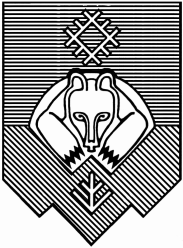 «СЫКТЫВКАР» кар кытшЛÖн муниципальнÖЙ ЮКÖНСА ЮРАЛЫСЬ - АДМИНИСТРАЦИЯСА ЮРНУÖДЫСЬПредседатель оргкомитета- Туркова Л.В.  –  заместитель руководителя администрации МО ГО «Сыктывкар»Заместитель председателя  оргкомитета  - Подорова И.Г.– начальник Департамента  финансов администрации МО ГО «Сыктывкар» Секретарь  оргкомитета- Ладанова Н.И. – заместитель начальника Департамента финансов администрации МО ГО «Сыктывкар»  Члены  оргкомитета- Логина Н.Г.  – председатель постоянной комиссии по бюджету, налогам и экономическому развитию Совета МО ГО «Сыктывкар»- Литвина С.Е. – председатель постоянной комиссии по социальным вопросам Совета МО ГО «Сыктывкар»